PRICKLY PEAR COOPERATIVEEAST HELENA, MT 59635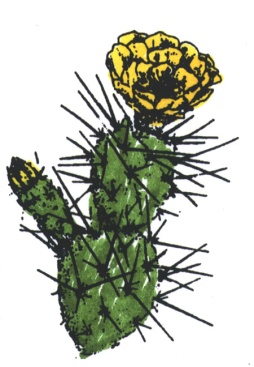 VACANCY ANNOUNCEMENTPOSITION:  SPEECH LANGUAGE PATHOLOGISTEFFECTIVE DATE:	School Year 2021-2022 JOB DESCRIPTION: To provide speech and language therapy for students with 			communicative disabilities in order to reduce or eliminate impairments which 				adversely affect interpersonal relationships or educational performance.QUALIFICATIONS:	Licensed by the Board of Speech Pathologists and Audiologists of the 			State of Montana.REQUIREMENTS:	Complete Prickly Pear Cooperative Certified Application.  Submit Letters 			of Reference, Cover Letter and Transcripts.  SALARY:		$46,009 - $53,257   Negotiable depending on experience.BENEFITS:	Medical and dental insuranceCar for travel is provided	13 sick leave days	5 personal days	Supply budget provided	Personal Development budget provided			License fee reimbursement			Work with dedicated, professional staffAPPLICATIONS:	Prickly Pear Cooperative			2525 Lake Helena Drive			East Helena, MT 59635			Ph:  406/227-7322			Email:  dmillsop@ehps.k12.mt.usDEADLINE:  		UNTIL FILLED